Le BambouLe lucky bambou selon la tradition chinoise, donne de la chance à la personne qui le reçoit,En améliorant le flux d’énergie dans la pièce selon les principes du Feng Shui.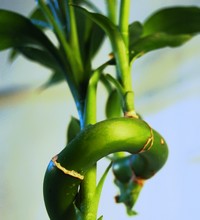  3 tiges pour le bonheur
 5 tiges pour la santé
 7 tiges pour la richesse
 9 tiges pour la prospérité 
L'autre raison pour offrir ou s'offrir des bambous est la dépollution de l'air ambiant.En effet, les bambous d'intérieur sont capables d'absorber jusqu'à 90 % du formol  (50 % avec le ficus) contenu dans l'air d'une pièce, (une plante suffit à dépolluer 10 M2)
Ce composé chimique (le formol) est présent et émis entre autre, par les mousses d'isolation, les papiers d'emballage, le papier essuie-tout, la colle à moquette et les vêtements ayant subi un nettoyage à sec.
C'est probablement l'un des composés toxiques le plus présent dans nos maisons!On y apprend que pour un bon feng shui, la plante par excellence est le bambou et qu'il est proscrit d'en mettre dans les toilettes et les chambres (sauf les chambres d'enfants et d'adolescents...) Il est important que la plante ait une bonne lumière mais pas de soleil direct.En été, évitez la proximité d’une fenêtre orientée au sud et en hiver, celle des radiateurs. Supprimez les feuilles fanées au fur et à mesure.Lorsqu’il est dans l’eau, changez l’eau régulièrement, environ 1 à 2 fois par mois.
Cela permet de lui redonner de la matière organique lorsque l’eau est sale et épuisée.